Картотека игр 
по формированию толерантного отношения 
к сверстникам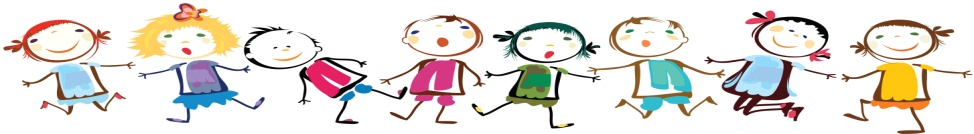 Составили педагоги МДОУ «Детский сад №16» город Ярославль«Повтори за мной»Цель: актуализация опыта и знаний из области эмоциональной сферы.Ход: Один ребенок показывает какую-либо гримасу соседу. Тот, в свою очередь “передразнивает” его как можно точнее и передает дальше — своему соседу. “Гримаса” передается по кругу. Упражнение заканчивается, когда она возвращается к первому участнику.Так же “ передается” еще несколько эмоций.Обзывалки.Цель: знакомство с игровыми приемами, способствующими разрядке гнева в приемлемой форме при помощи вербальных средств.Ход: Дети передают по кругу мяч, при этом называют друг друга разными необидными словами. Это могут быть названия деревьев, грибов, рыб, цветов... Каждое обращение обязательно должно начинаться со слов “А ты..”. Например:“А ты — морковка!” В заключительном круге упражнения участники обязательно говорят своему соседу что-нибудь приятное, например: “А ты — моя радость!” У детей, получивших возможность выплеснуть, с разрешения взрослого, негативные эмоции, а вслед за этим услышавших что-то приятное о себе, уменьшается желание действовать агрессивно.Упражнение желательно проводить в быстром темпе. Перед началом следует предупредить, что это только игра и обижаться друг на друга не надо.	Маленькое привидение.Цель: направлено на обучение детей навыку в приемлемой форме выплескивать накопившийся у них гнев.Ход: “Ребята! Сейчас мы с вами будем играть в маленьких добрых привидений. Нам захотелось немного похулиганить и слегка напугать друг друга: По моему хлопку вы будете делать руками вот такое движение (взрослый приподнимает согнутые в локтях руки с растопыренными пальцами) и страшным голосом завывать: “у-у-У!” Если я буду хлопать тихо, вы будете гудеть тихо, если я буду хлопать громко, вы будете пугать друг друга громким голосом. Но, помните, что мы добрые привидения и хотим только слегка пошутить”. Дав детям пошуметь, взрослый прекращает игру: Пошутили — и достаточно. Давайте снова станем детьми!”Волшебные шарики.Цель: снятие эмоционального напряжения.Ход:  дети сидят в кругу. Взрослый просит их закрыть глаза и сделать из ладошек “лодочку”. Затем он вкладывает каждому ребенку в ладошки стеклянный шарик и дает инструкцию: “Возьмите шарик в ладошки, согрейте сложите ладошки вместе, покатайте, подышите на него, согрейте его своим дыханием, отдайте ему часть своего тепла и ласки.  Откройте глаза. Посмотрите на шарик и теперь по очереди расскажите о чувствах, которые возникли у вас во время выполнения упражнения”.	Это я. Узнай меня.Цель: снятие эмоционального напряжения, агрессии, развитие эмпатии, тактильного восприятия, создание положительного эмоционального климата в группе.Ход: дети сидят на ковре. Один из них поворачивается спиной к сидящим. Дети по очереди  ласково поглаживают его по спине ладошкой и говорят: “Это я. Узнай меня”. Ребенок, которого поглаживают, должен отгадать, кто до него дотронулся. Воспитатель помогает ребенку отгадать, называя по очереди имена участвующих в игре детей. Желательно, чтобы каждый ребенок побывал в роли ведущего.Улитка.Цель: снятие       эмоционального               напряжения,                агрессии,             снижение импульсивности.Ход: взрослый показывает детям картинки с изображением улитки и лягушки, объясняя им, почему улитка боится лягушку, что делает улитка в момент опасности. Затем взрослый встает во главе строя детей, а дети пристраиваются «паровозиком» - каждый обнимает за талию стоящего впереди. Взрослый  говорит, что теперь они все вместе — большая улитка. По команде воспитателя “Лягушка” улитка закручивается в спираль и замирает, не двигается, не шевелится. По команде “Лягушка ускакала” дети, не разрывая цепочки прохаживаются по комнате и хором говорят: “Вновь гулять улитка хочет, радуется  и хохочет”. Упражнение повторяется до тех пор, пока не перестанет доставлять детям удовольствие.	Добрый бегемотик.Цель: снятие эмоционального напряжения, агрессии, снижение двигательной активности.Ход: дети встают в шеренгу. Воспитатель говорит, что все вместе они маленький добрый бегемотик. Каждый ребенок обнимает за талию или кладет руки на плечи стоящего впереди. Воспитатель просит каждого ребенка погладить своего соседа по плечику, по головке, по спинке, по ручке... Затем воспитатель просит “бегемотика” походить по комнате, присесть. Обычно дети, приседая все вместе, падают и смеются. Иногда игра превращается в общую “кучу-малу” ко всеобщему удовольствию всех участников.Мой хороший попугайЦель: развитие эмпатии, быстроты реакции, снятие агрессии, расширение словарного запаса и поведенческого репертуара.Ход: дети стоят в кругу, плотно прижимаясь плечами друг к другу. Педагог передает одному из них плюшевого попугая или другую мягкую игрушку. Ребенок должен прижать ее к себе, назвать ласковым именем и передать другому ребенку. Сначала игра проходит в очень медленном темпе, так как детям трудно найти ласковое имя для попугая, трудно передать игрушку другому ребенку. По мере освоения этих операций темп игры, как правило, ускоряется.	Драка.Цель: снятие эмоционального напряжения, направлено на расслабление мышц нижней части лица и кистей рук.Ход: дети становятся в пары, а взрослый дает им инструкцию: что вы с другом поссорилась. Вот-вот начнется драка. Глубоко вдохните, крепко-прекрепко стисните зубы. Сожмите как можно сильнее кулаки, до боли вдавите пальцы в ладони. На несколько секунд затаите дыхание... А теперь задумайтесь: а может, не стоит драться? Выдохните и расслабьтесь. Ура! Неприятности позади! Встряхните кистями рук. Почувствовали облегчение?Сделай так.Цель: направлено на развитие мышечного контроля, умения владеть собой.Ход: На столе у взрослого разложены карточки с изображением человечков, выполняющих различные движения. Взрослый показывает детям карточку и объясняет, какие действия изображены на каждой из них. Затем взрослый говорит: “По моему сигналу все подойдут к столу и возьмут по одной карточке. Я буду считать до десяти, а вы в это время будете выполнять то, что изображает человечек на выбранной вами картинке. Тот, кто возьмет карточку с сидящей на стуле фигуркой, должен сесть на стул, кому достанется карточка с танцующей фигуркой, должен танцевать и т.д.” На счет “10” все замирают на несколько секунд до сигнала взрослого, , после чего меняются карточками и повторяют упражнение.	Говори.Цель: направлено на развитие умения контролировать импульсивные действия.Ход: “Ребята, я буду задавать вам простые и сложные вопросы. Но отвечать на них будет только один из вас и только тогда, когда я дам команду: ”Говори!”. давайте потренируемся: ”Какое сейчас время года?” (взрослый делает паузу). “Говори!”; “Какого цвета у нас в группе потолок?”...”Говори!”; “Какой  сегодня день недели?”...”Говори!”; “Сколько будет два плюс три?” и т.д.Упражнение можно проводить как с группой детей, так и индивидуально.Коробка переживанийЦель: направлено на снятие эмоционального напряжения.Ход: Я принесла сегодня небольшую коробку. Предлагаю отправить ее по кругу, чтобы собрать наши неприятные переживания и заботы. Вы можете сказать об этом шепотом, но обязательно в эту коробку. Потом я ее заклею и унесу, а вместе с ней пусть исчезнут и ваши неприятные переживания.	Интонация.Цель: знакомство с различными эмоциональными состояниями.Ход: Когда мы разговариваем, мы, конечно же, обращаем внимание на смысл и содержание сообщений. Но не менее, а то и более важна интонация, с которой мы произносим ту ила иную фразу. Любое предложение можно произнести с огромным количеством оттенков, и каждый раз из-за интонации предложение будет иметь новое значение. Попробуйте сказать простую фразу: “Ну, вот и все!” Но сказать ее нужно...Эмоциональные руки.Цель: знакомство с различными эмоциональными состояниями, анализ средств выражения, позволяющие окружающим правильно понять их.Ход: В отличие от животных и в отличие от роботов человек — очень эмоциональное существо. Обычно все наши эмоции “написаны на лице”. Способность человеческого лица передавать разные эмоциональные состояния называют мимикой. Но эмоции можно демонстрировать не только мимикой лица, ах можно показать руками. Попробуйте, пользуясь только руками, изобразить: злость; грусть; испуг; радость; неприязнь.	Пиши кружочками.Цель: развивать фонематический слух.Инструкция: ребята вы должны записать слова, которые я вам диктую, но не обычными словами, а кружочками. Сколько в слове букв, столько и пишите кружочков.Например: “суп”-о,о,о. Слова для записи: ау, рука, сои, весна, дом, роса."Приветствие без слов"Приветствовать всех окружающих без слов с помощью мимики и жестов, при этом четко выполняя команды ведущего. Возможные команды: поздороваться глазами; поздороваться мизинцами; поздороваться пятками; поздороваться ушами и т.д."Я - хороший, ты - хороший"Дети находятся в кругу, у ведущего в руке мяч. Ведущий подбрасывает мяч вверх и называет какое-нибудь свое положительное качество. Затем кидает мяч другому ребенку, и ребёнок называет свое положительное качество. Мяч, должен побывать у всех. «Добрый ангел»Заранее необходимо приготовить карточки с фотографиями детей. Затем карточки складываются в один непрозрачный мешок. Игроки вытаскивают из мешочка по одной карточке. Имена детей, на фото не произносятся. Задача каждого участника в том, что он в течение дня (недели) должен стать "добрым ангелом" для того ребенка, чьё  фото вытянул. Необходимо сделать какое-либо доброе дело, сюрприз так, чтобы не выдать себя. Затем подводятся итоги:Кто был твоим "добрым ангелом"? Приятно ли было принимать подарки? Сложно ли было подарки делать самому? «Узнай, про кого расскажу» Педагог описывает внешность кого-либо из ребят, а дети, разглядывая себя в большом зеркале, угадывают, о ком идёт речь. «Похвали себя» Дети сидят в кругу, у педагога в руках мяч. Воспитатель предлагает детям, передавая мяч по кругу, похвалить себя. Хвалить можно за красоту, хорошие поступки, хорошие черты характера (привести пример: я добрый, отзывчивый, ласковый и т. п.).                                                                          После игры — обсуждение:                                                      - Легко ли было хвалить себя?                                             - Кого вам легче хвалить, себя или других?               - Что вы чувствуете, когда вас хвалят?          «Моя улица» 1 часть. Дети стоят в кругу и, передавая друг другу мяч, называют улицу, на которой они живут. Педагог записывает или запоминает названия улиц. 2 часть. Педагог говорит: «Улица моя родная, как зовут тебя я знаю» (говорит название одной из улиц), а дети, которые живут на этой улице, встают в центр круга и обнимаются. (Если какую-либо улицу назвал только один ребёнок, то педагог называет две или три улицы, чтобы в круг встали несколько детей).«Все мы разные»Дети становятся в две шеренги так, чтобы один ребёнок стоял напротив другого. Воспитатель: «Ты на друга посмотри, в чём различия назови». Дети по очереди должны назвать одно отличие себя от ребёнка, стоящего напротив в другой шеренге. «Фисташки»Раздать детям по две фисташки в скорлупе и попросить пока их не есть и не снимать скорлупу. Попросить детей ответить на следующие вопросы (обсуждение групповое):                               -  Какие фисташки на ощупь? А какие люди на ощупь?                -  Как бы вы описали скорлупу? А как бы вы описали человеческое тело?                                                                                       -  У фисташек одинаковые размер и форма? А у людей одинаковые размер и форма?                                                                   -  Фисташки одного цвета? А люди одного цвета?                                  -  Потрясите фисташки. Вы слышите звук? А какие звуки издают люди?                                                                                             -  Откройте фисташки. Изнутри они другие, чем снаружи? В чем различия? А люди отличаются внутри и снаружи? «Один лишний» Играющие становятся по кругу парами. Каждая пара в кругу располагается, по возможности, подальше от соседей. Выделяется один ведущий, который становится в середине круга. Начиная игру, ведущий подходит к какой-нибудь паре и просит: «Пустите меня к себе». Ему отвечают: «Нет, не пустим, иди туда»... (указывают на более дальнюю пару). В то время, когда ведущий бежит к указанной паре, все стоящие в паре вторыми меняются местами, перебегая к другой паре, и становятся впереди. Передние уже становятся задними. Ведущий старается занять какое-нибудь из освободившихся мест. Оставшийся без места становится ведущим. Может играть любое количество детей.              «Волшебное озеро»Для упражнения понадобится шкатулка, в которую заранее положено небольшое зеркало круглой формы.Все участники в кругу, закрывают глаза.Передаем дуг другу шкатулку. Каждый, кто получает эту шкатулку, открывает глаза и заглядывает внутрь. Там, в «маленьком волшебном озере», вы увидите самого уникального и неповторимого человека на свете. Улыбнитесь ему. После того, как в шкатулку заглянет каждый:- Кто самый уникальный и неповторимый человек на свете? - Как ответил вам этот человек на вашу улыбку?- Как вы понимаете значение слова «уникальный»?«Чем мы похожи»Дети сидят в кругу. Ведущий приглашает в круг одного из участников на основе какого-либо реального или воображаемого сходства с собой. Например: «Света, выйди, пожалуйста, ко мне, потому что у нас с тобой одинаковый цвет волос (или мы похожи тем, что мы жители Земли, или мы одинакового роста и т.д.)» света выходит в круг и приглашает выйти кого-нибудь из участников таким же образом. Игра продолжается до тех пор. Пока все дети не окажутся в кругу.Необходимо обратить внимание детей на то, что мы все чем-то да похожи, у нас всегда есть общее с другими. «Лабиринт»Дети разбиваются на пары, один играет роль ведущего, другой – ведомого, у него завязаны глаза. Ведущий должен провести ведомого, заботясь о нем по маршруту, построенному из мягкого конструктора, тоннеля, сухого бассейна, горки и т.п. Затем дети меняются ролями.  «Научи меня говорить»Все участники (дети и взрослые) принимают на себя роль людей с трудностями общения, не говорящих (общаемся с помощью жестов, знаков, специальных символов). «Танцы руками»Занятия под музыку (разную по темпу и настроению – расслабляющую, активную, грустную и т.п.) в парах. Тело одного ребенка становится танцевальной площадкой для рук другого. «Комплименты»Дети, встав в круг, бросают друг другу мяч и по очереди говорят что-нибудь приятное одному из участников игры. Имя соседа произносится в ласковой форме и говорят то, что в нем нравится. ( Например, «У Леночки красивые длинные волосы», «Надюша - прекрасно рисует», «Димочка – хороший друг», «Аленушка - очень добрая») «Здравствуй!»Дети стоят в кругу. Педагог передает игрушку  рядом стоящему, со словами: «Здравствуй, Оленька!», а дети все вместе повторяют ласковое имя: «Здравствуй, Оленька!» и так далее. Игра заканчивается, когда  игрушка вновь окажется у педагога.«Добрые слова»Назвать как можно больше добрых, ласковых, нежных слов в адрес ребёнка с ограниченными возможностями.«Я начну, а ты закончи»- Необходимо закончить предложения:  «Я могу простить другого  человека, если…», «Мне было одиноко, когда…», «Я раздражаюсь, если…», «Я страдаю, когда».«Размышлялки»- «Отказываешься ли ты от игрушки или от развлечения в пользу своего друга?», «Всегда ли красивый человек добрый?», «Что важнее: сопереживать или сорадоваться?»«Цветы»Ход игры: Закройте глаза и представьте, что сострадание, милосердие, любовь – это цветы. Расскажите, какого цвета, какие у них лепестки. Если бы лепестки были волшебные, какие желания вы бы хотели загадать? Кому бы вы хотели подарить эти цветы?«Художники»Ход игры: Используя любой стиль изображения и любые художественные средства, создайте образ горя, утраты, любви, счастья и другие. Попробуйте определить авторскую аргументацию цвета, формы, композиции в изображении того или иного чувства. Какие признаки свидетельствуют о том, что создан  образ радости или, напротив, печали? Какой эпизод вспоминается, если вам предложено нарисовать чувство счастья (горя, ненависти)? «Изготовление человечков»Создать с помощью глины или пластилина образ страдающего человечка. Что он мог рассказать вам? Что надо сделать, чтобы изменить ситуацию к лучшему? «Пирамида добра»Ход игры: Дети встают в круг. Дети говорят добрые пожелания людям с ограниченными возможностями. Кто сказал доброе пожелание, вытягивает руку вперёд и положит её сверху на ладонь ведущего или на ладонь ребёнка, уже высказавшегося. После того как все выскажутся, ведущий тихонько раскачивает «пирамиду добра» со словами: «Пусть наши желания услышат все и пусть они сбудутся!» - подталкивает лежащие на его ладони ладони детей вверх, рассыпая пирамиду. «Сурдопереводчики»Игрокам предлагают вообразить, что они выступают на телевидении для слабовидящих людей. Поэтому артисты должны не только произносить слова, но и сопровождать каждое слово соответствующим жестом. «Наш цветик-семицветик»Дети совместно с воспитателем делают бумажный  цветик-семицветик и пишут на его лепестках о том, чем они могут помочь детям-инвалидам.Например:•	Читать и рассказывать сказки;•	Сделать игрушки-самоделки;•	Относиться с пониманием к их личностному своеобразию и физическим недостаткам;•	Не дразнить, не обзывать; •	Совместно играть.Готовый цветик-семицветик повесить в раздевалке, что станет поводом для дальнейшей работы с семьёй.«Поможем другу»Прочитайте детям пословицу: «Добра желаешь, добро и делай».Попросите детей подумать и рассказать чем они могут помочь детям с ограниченными возможностями. После беседы постарайтесь выполнить все названные дела. Предложите детям сделать подарок для детей – инвалидов и в кругу доброты подарить эти подарки.«Дерево доброты»Нарисуйте на листе ватмана дерево доброты и попросите детей рассказать обо всех добрых делах для детей с ограниченными возможностями. Каждое доброе дело дарит дереву новый плод. В результате на дереве появится столько плодов, сколько добрых дел дети вспомнят. Рисунок с деревом можно повесить на стену и время от времени добавлять к нему новые плоды. «Доброе сердце»Один человек играет роль «доброго сердца». Он выходит за дверь и думает, что доброго он может сделать для детей – инвалидов. Педагог открывает дверь и громко говорит: «Дверь свою мы распахнём, сердце доброе зовём».«Доброе сердце» заходит и говорит, что оно сегодня может сделать для ребёнка с ограниченными возможностями. «Домино»Первый участник (желательно — ведущий) становится в центр и называет две свои характеристики — «С одной стороны, я ношу очки, с другой — люблю мороженое». Участник, который тоже носит очки или тоже любит мороженое подходит к первому участнику и берет его за руку, говоря, например «С одной стороны, я люблю мороженое, с другой стороны — у меня есть собака». Игра продолжается, пока все участники не станут частью домино. Возможны вариации в самом построении домино — можно построить круг или типичную «доминошную» структуру, участники могут браться за руки, обниматься, стоять или лежать на полу, и т. д.Вопросы для обсуждения:-  что нового узнали друг о друге;-  что чувствовали, когда узнавали, что кто-то в группе похож на них;-  что чувствовали, когда узнавали, что кто-то на них не похож;-   хорошо или плохо, что в группе есть столько разных людей. Почему?«Я тоже»Цели:-          научиться осознавать собственную уникальность и гордиться ею;-          осознать уникальность других;-          создать атмосферу открытости и доверия.Ход игры:Попросите детей подумать о чем-то, что отличает их от всех остальных в группе. Ребёнок говорит, например: «У меня пять братьев и сестер». Если никто в группе не может сказать «Я тоже» или «У меня тоже», участник получает 1 балл, если же кто-то из группы может сказать «Я тоже», то ход переходит к этому участнику. В конце игры подсчитываются баллы (можно давать детям фишки). Хорошо, если педагог также участвует в упражнении, и своими репликами переводит разговор с внешних характеристик на более внутренние, а также на другие различия.Обсуждение:-  хорошо ли быть особенным?-  каждый ли человек особенный. Почему?-  что делает нас особенными?«Большие и маленькие»Возраст — любой. Для более старших детей использовать более сложные критерии (вместо «высокий» — «веселый», и т. д.)Цели:- развить навыки невербальной коммуникации;- помочь детям осознать, что любое описание человека является относительным;- создать веселую атмосферу;Ход игры:Во время выполнения заданий запрещается разговаривать-  Проведите воображаемую черту посреди комнаты или воспользуйтесь каким-либо предметом, например, верёвкой. Встаньте на этой черте. Теперь скажите: «Пусть все высокие встанут справа, а низкие — слева».-  Игнорируйте сомнения тех детей, которые не знают, куда им встать.-  Повторите ту же процедуру, разделив, например, тех, кто рисует хорошо и тех, кто рисует плохо.-  Придумайте еще несколько критериев. После этого попросите детей выстроиться по росту без слов.Обсуждение должно концентрироваться на мысли, что обычно бывает невозможно разделить людей на две группы по какому-то признаку. Нет «высоких» и «низких». Все зависит от ситуации или от того человека, который делает выводы. Наклеивание «ярлыков» часто мешает дружбе.«А я считаю»...Цели:- осознать возможность сосуществования различных мнений;-  осознать ценность собственного мнения, отличного от других;Ход игры:Проведите посреди помещения воображаемую черту. С одной стороны повесьте нарисованный на бумаге плюс («согласен»), с другой — минус («не согласен»). Сама черта означает отсутствие мнения.Объясните участникам, что вы будете зачитывать им утверждения. Те, кто согласен встанет на сторону «плюса», а те, кто не согласен — на сторону «минуса». Участники, которые не могут определиться, становятся посередине, но при этом они лишаются права высказаться. Вот примеры утверждений (основная идея в том, что утверждения не должны быть ложными или истинными, они предполагают возможность различных мнений. Мы рекомендуем вам придумать утверждения специально для вашей группы):-  Лучше играть в футбол, чем  кататься на коньках.-  Играть «в компьютер» веселее, чем смотреть телевизор.-  Весна лучше осени.-  Самый классный мультик — «Маша и медведь».-  Самое прекрасное домашнее животное — кошка.Обсуждение:Кто был прав в каждом случае? Был ли кто-нибудь прав вообще? Можно ли сказать, что у людей могут быть различные мнения? Были ли случаи, когда кто-то из участников оказывался в меньшинстве? Что они чувствовали? Им это нравилось? Не хотелось ли им поменять мнение? Как вы относитесь к человеку, с мнением которого вы не согласны? Хорошо или плохо иметь собственное мнение?«Надо договориться»Цели:-          развлечь группу;-          сконцентрировать внимание участников;-          осознать ценность сотрудничества;-          показать, что для достижения сотрудничества необходимо прикладывать усилия;-          сплотить группу.Ход игры: Детям предлагается сыграть в очень простую игру. Необходимо сосчитать до десяти, но сделать это должна вся группа. Первый участник говорит «один», второй — «два», и т. д. Есть только одна проблема — если участники произнесут число одновременно — группа начинает сначала. В течение всей игры запрещены любые разговоры.  Обсуждение: -          как началась игра?-          чего хотелось каждому сначала?-          почему сначала ничего не получалось?-          как удалось досчитать до десяти?-          чему нас учит эта игра? «Кого я боюсь?»Цели:
- выявить и проработать страхи участников, связанные с предрассудками;
- придать детям уверенность в общении с людьми, которые казались им страшными;
- вербальная разрядка страхаМатериал: кусочки бумаги, ручки, шляпа или кепка.Ход игры:- Напомните детям, что все мы кого-то боимся. Кроме знакомых людей, которые могут, например, сделать нам замечание, мы боимся и людей, которых мы совсем не знаем. Это совсем не стыдно. Приведите пример такого страха, который вы испытывали в детстве.- Попросите участников подумать, кого они боятся. Важно, чтобы это был не знакомый человек, а кто-то, кого они не знают. Пусть они напишут свой страх на кусочке бумаги (помочь детям, которые не умеют писать). Соберите их и сложите в шляпу или кепку и тщательно перемешайте.- Покажите группе «шляпу страхов».- Пусть участники по очереди вытаскивают страхи из шляпы.- Каждый участник должен рассказать, что он думает о попавшемся ему страхе.• испытывает ли он тоже этот страх?
• почему у человека может появиться такой страх?
•  надо ли этого бояться?
•  если нет, то почему?
•  что можно посоветовать человеку с таким страхом? Как можно бороться с этим страхом?Обсуждение.-  почему мы боимся некоторых людей, которых даже не знаем?
-  может быть, кто-нибудь боится нас?
-  всегда ли эти страхи оправданы?
-  могут ли различия быть пугающими?
-  как научиться не бояться различий?Дома спросить у родителей, чего или кого они боялись в детстве и почему они уже не боятся.«Почему мне нравится мой характер»Цели:-  формировать представление о своём характере, его чертах;-  принимать и любить себя, быть толерантным к себе;-  поддерживать положительную самооценку;-  воспитывать чувство уверенности в себе.Ход игры:Дети садятся в круг и, передавая друг другу мяч, называют одну из черт своего характера. Воспитатель помогает детям, поддерживает, называя, если ребёнок затрудняется, положительные черты его характера.«Угадай, кого мы загадали»Цели:-  формировать представление детей о внешних и внутренних особенностях друг друга;-  способствовать становлению у детей толерантности по отношению к другому, независимо от внешних качеств;-   учить уважительно и деликатно вести себя со сверстниками.Ход игры:Один ребёнок, водящий, выходит из комнаты, а дети загадывают кого-нибудь из присутствующих, описывая его внешность, характер, привычки. Водящий, возвращаясь, угадывает, кого дети загадали.Литература: 1. Семина Л. И. «Учимся диалогу. Толерантность: объединения и усилия».// Семья и школа. 2001 № № 11–12 2. Риэрдон Б. Э. «Толерантность — дорога к миру» // М., 2001 3.                 Макарова Т. В., Ларионова Г. Ф. «Толерантность и правовая культура дошкольников» // Сфера, 2008 